ул. Кирова, д. 13, г. Якутск, 677000, тел.: (4112) 34-19-33, факс: (4112) 42-27-39http://www. minjkh.sakha.gov.ru, e-mail: mingkx@sakha.gov.ruот _15.04.2020_ г. № 02/07-2859-06 _на                                          от_______________Первому заместителю генерального директора- главному инженеру ООО «ЯГК»С.Ю.ГавриловуУведомлениео размещенииВ соответствии со Стандартами раскрытия информации субъектами оптового и розничных рынков электрической энергии уведомляем о размещении проекта корректировки инвестиционной программы ООО  «ЯГК» 2020-2022 гг. на официальном сайте министерства ЖКХ и энергетики Республики Саха (Якутия) по ссылке: https://mingkh.sakha.gov.ru/files/front/download/id/2292998.Арсеньева Гурианна Гурьевна, тел.506877, IP 61037Министерствожилищно-коммунальногохозяйства и энергетикиРеспублики Саха (Якутия)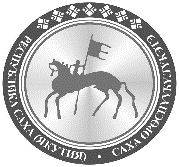 Саха Өрөспүүбүлүкэтинолорор дьиэҕэ, коммунальнайхаhаайыстыбаҕа уонна энергетикэҕэ министиэристибэтэДолжность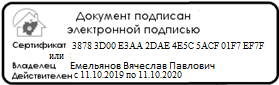       ФИО